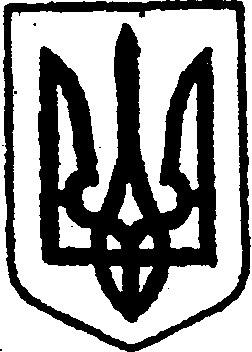 КИЇВСЬКА ОБЛАСТЬТЕТІЇВСЬКА МІСЬКА РАДАVІІІ СКЛИКАННЯСІМНАДЦЯТА СЕСІЯР І Ш Е Н Н Я20 грудня 2022року                                                                      №   764 - 17 – VІІІПро затвердження Програми  розвитку благоустрою та інфраструктури Тетіївської міської територіальної громади  на 2023-2027 роки      Заслухавши та обговоривши   Програму  розвитку благоустрою  та інфраструктури Тетіївської міської територіальної громади  на 2023-2027 роки, відповідно до підпункту 22 пункту 1 статті 26  Закону  України « Про місцеве  самоврядування в Україні»,  статті 91 Бюджетного Кодексу України, враховуючи рекомендації постійної депутатської комісії з питань торгівлі, житлово-комунального господарства, побутового обслуговування, громадського харчування, управління комунальною власністю, благоустрою, транспорту, зв’язку,  Тетіївська міська рада                                           В И Р І Ш И Л А :1. Затвердити Програму  розвитку благоустрою  та інфраструктури     Тетіївської міської  територіальної громади  на 2023-2027 роки   (додається).2. Управлінню  фінансів виконавчого комітету Тетіївської міської ради забезпечити фінансування Програми у 2023- 2027 роках.3. Контроль за виконанням даного рішення покласти на  постійну депутатську  комісію з питань торгівлі, житлово-комунального господарства, побутового обслуговування, громадського харчування, управління комунальною власністю, благоустрою, транспорту, зв’язку (голова комісії – Фармагей В.В.) та на першого заступника міського голови Кизимишина В.Й.Міський  голова                                         		Богдан БАЛАГУРА                                                                                             Додаток                                                                                                                                 до рішення сімнадцятої  сесії                                                                       Тетіївської міської ради                                                                         VІІІ скликання                                                                        20.12.2022   № 764 - 17 - VІІІ                                                       ПРОГРАМА  розвитку благоустрою  та інфраструктури Тетіївської  територіальної громади на 2023-2027 рокиІ.  Загальні положенняПрограма розвитку благоустрою та інфраструктури Тетіївської територіальної громади  (далі Програма) розроблена на виконання Законів України «Про місцеве самоврядування в Україні»,  «Про благоустрій населених пунктів». Програма направлена на стале забезпечення роботи житлово-комунальних господарств громади. А це, насамперед, сфера послуг з належної експлуатації житлового фонду, вивезення та утилізація побутових відходів, озеленення міста та сіл громади, утримання доріг та освітлення вулиць, що є основою задоволення життєвих потреб територіальної громади.ІІ.    Мета та завдання програмиМета програми полягає у реалізації державної політики у сфері благоустрою населених пунктів, підвищення ефективності використаних об’єктів благоустрою відповідно до їх функціонального призначення для забезпечення сприятливих умов життєдіяльності людини.                                            Основні завдання:підвищення рівня благоустрою Тетіївської територіальної громади;моніторинг стану благоустрою вулиць міста та сіл громади;стале забезпечення роботи житлово-комунального господарства   Тетіївської територіальної громади.ІІІ. Очікувані результатиВиконання програми дасть змогу:забезпечити реалізацію державної політики щодо благоустроюТетіївської територіальної громади ;зменшити рівень забруднення в громаді;забезпечити сталу та ефективну роботу комунальних підприємств з утримання об’єктів благоустрою.ІV.  Фінансування Фінансування Програми розвитку благоустрою Тетіївської міської територіальної громади проводиться за рахунок коштів місцевого бюджету та субвенцій з державного бюджету.        Міський голова                                           Богдан БАЛАГУРА                                                         Додаток                                                            до Програми  розвитку благоустрою                                              та інфраструктури Тетіївської                                                                    територіальної громади на 2023-2027                                                                   роки                                                                                                         ЗАХОДИ                          по виконанню  Програми розвитку благоустрою                      та інфраструктури  Тетіївської територіальної громади                                                         на 2023-2027 роки   Секретар міської ради                                                 Наталія ІВАНЮТА                                                                                Додаток  2                                до Програми по розвитку                                                               благоустрою та інфраструктури Тетіївськоїміської територіальної громади  на 2023-2027 рокиРемонт доріг у населених пунктах Тетіївської територіальної  громадиСекретар міської ради                                                 Наталія ІВАНЮТА№ п/пЗаходиВиконавець, (замовник)№ п/пЗаходиВиконавець, (замовник)№ п/пЗаходиВиконавець, (замовник)№ п/пЗаходиВиконавець, (замовник)№ п/пЗаходиВиконавець, (замовник)№ п/пЗаходиВиконавець, (замовник)№ п/пЗаходиВиконавець, (замовник)І. КП  «Благоустрій»І. КП  «Благоустрій»І. КП  «Благоустрій»1.1Придбання  паливо-мастильних матеріалів, запасних частин, матеріалів, агрегатів та ремонт технікиКП «Благоустрій» 1.2Утримання міського полігону ТПВ (обвалування і рекультивація)КП «Благоустрій»1.3Утримання  ліній електропередач, вуличного освітлення, ремонт, оплата електроенергіїКП «Благоустрій» 1.4Відновлення, ремонт вуличного освітлення по вул. Матросова, Космонавтів, І.Стогнійчука, М.Вовчка, Бурмоса, Шевченка, Польова, Лугова, Л.Похилевича, Кленова, Л.Українки, Сковороди, Коцюбинського, вул. Менделєєва.КП «Благоустрій»1.5Будівництво ліній електромереж, вуличного освітлення по вул. Вишнева, Заводська, Борщагівська, Лісова, Козацька, Автомобілістів, Купальська, Енергетиків, бульвару Північний, пішохідного переходу з вул. Р.Зорге на вул. Першотравневу КП «Благоустрій»1.6Придбання ламп вуличного освітлення.КП «Благоустрій»1.7Будівництво лінії електропередач на міський полігон ТПВКП «Благоустрій»1.8Косіння зеленої зони Тетіївської ТГ.КП «Благоустрій»1.9Зимове утримання доріг, придбання соліКП «Благоустрій»1.10 - Поточний ремонт вулично-шляхових мереж ( асфальтобетонного покриття)        м. Тетієва:по вул. Центральна, Злагоди, Соборна, Володимирська, Я.Острозького, Цвіткова, А.Байраківського, Миру, Злагоди, Першотравнева, Б.Хмельницького, В.Гуменюка, І.Франка, Шевченка, Зарічна,  Набережна, Вишнева, Л.Українки, Гринчука,  Робітнича, Плоханівська,  Гоголя, Спортивна,  Коцюбинського, Пушкіна, пров. Зоряний, вул. З.Космодем’янської, провулки Плоханівський, Новий, Щиголя, Пам'яті Героїв, Гринчука, Герцана, Садова  прибудинкової території  будинків по вул. Коцюбинського, 1,3,5, Соборній, 22,26, 28, 30, Цвіткова, 2,4;-Улаштуваня підстилаючого і вирівнювального шару з піщано- щебеневої суміші по вул.Тургенєва,  Яблунева, Березна, Г.Бреста, Чорновола, Автомобілістів, Енергетиків, Весняна, Праці, Борщагівська, бульвар Північний, пров. Я.Краснєнкова, вул. Шляхтиченка, Снігурівська, пров. Польовий, Снігурівський, вул. О.Вишні, Волі; -    нанесення пішохідної розмітки.придбання, встановлення, заміна дорожніх знаківбудівництво тротуарів по вул. Злагоди, Франка, Я. Мудрого, Гоголя, Я. Острозького;ремонт доріг населених пунктів Тетіївської територіальної громади згідно додатку.розширення проїзної частини вул. Я Острозького.КП «Благоустрій»1.11- Ремонт  покрівлі :  / капітальний  ремонт/ по вул. Соборна, 25,28,48, Княгині Ольги, 5КП «Благоустрій»1.12Ремонт  входів  в  під”їзди багатоквартирних житлових будинківКП «Благоустрій»1.13Заміна  запірної  арматури: /холодної води/в  багатоквартирних житлових будинкахКП «Благоустрій»1.14Поточний ремонт сходових кліток багатоквартирних житлових будинківКП «Благоустрій»1.15Ремонт фасадів будинків /фарбування/,/капремонт/ в будинках по вул. Цвіткова, 18, Княгині Ольги, 3,5КП «Благоустрій» 1.16Ремонт сходів /дворових/ по вул. Соборна, 31,48, Злагоди,18-АКП «Благоустрій»1.17 Ремонт відмостки по вул. Соборна, 26, 30КП «Благоустрій»1.18Встановлення реле на освітлення місць загального користування на прибудинковій території багатоквартирних житлових будинківКП «Благоустрій»1.19Проведення ремонту /фарбування/ дитячих майданчиків по вул. Соборна, Цвіткова, Коцюбинського, Шевченка, Вишнева, Злагоди, Я.ОстрозькогоКП «Благоустрій»1.20 Виготовлення та заміна вхідних дверей в під’їзди на металеві по вул. Шевченка, 34(6 шт.),  Злагоди, 18(6 шт.)КП «Благоустрій»1.21 Частковий /ямковий/ ремонт прибудинкових доріг по вул. Цвіткова, 18, 2,4, Злагоди, 18, Вишнева, 1, 3КП «Благоустрій»1.22 Ремонт електрощитів багатоквартирних житлових будинківКП «Благоустрій»1.23Ремонт ритуальних площадок та туалетів на кладовищахКП «Благоустрій»1.24 Фарбування газових труб по багатоквартирних житлових будинкахКП «Благоустрій»1.25 Ремонт димових та вентиляційних каналів по вул. Соборна,  62, 62-А,  Вишнева, 1,3, Цвіткова, 9, 9-А, 9-Б,  Злагоди, 18, 18-А, Шевченка, 34КП «Благоустрій»1.26 Ремонт каналізаційних колодців по вул. Соборна, 28, 30,31, 58,62, 62-А, Цвіткова,2,4КП «Благоустрій»1.27Ремонт зливної каналізації по вул.  Цвіткова, 9-Б, Вишнева, 1,3,  Шевченка, 34,  Злагоди, 18, 18-А, Соборна, 62, 62-А.КП «Благоустрій»1.28Встановлення паркану на прибудинковій території по вул. Соборній, 48КП «Благоустрій»1.29Виготовлення та встановлення лавочок  біля  багатоквартирних житлових будинків КП «Благоустрій»1.30Будівництво громадської вбиральні на автостанціїКП «Благоустрій»ІІ. ВУ ВКГ «Тетіївводоканал»ІІ. ВУ ВКГ «Тетіївводоканал»ІІ. ВУ ВКГ «Тетіївводоканал»2.1Придбання лічильників холодної води для заміни по будинкових засобів обліку.КП «Тетіївводоканал»2.2Заміна лічильників холодної води на артсвердловинах.КП «Тетіївводоканал»2.3Проектування та капремонт артезіанських свердлови по вул. Садовій, ПольовійКП «Тетіївводоканал»2.4Придбання пожежних гідрантів.КП «Тетіївводоканал»2.5Заміна лічильників холодної води на лічильники  SENSUS  в квартирах житлових будинків.КП «Тетіївводоканал»2.6Придбання насоса на свердловину та КНСКП «Тетіївводоканал»2.7Будівництво водопровідних мереж м-н, вул. Володимирська (1,5км)КП «Тетіївводоканал»2.8Придбання автомобіля для забезпечення  потреб підприємстваКП «Тетіївводоканал»2.9Придбання камери відеонагляду за каналізаційними мережами КП «Тетіївводоканал»2.10Придбання сонячних батарей для станції ІІ під'йому 50 кВт.КП «Тетіївводоканал»ІІІ. КП «Дібрівка-Обрій»ІІІ. КП «Дібрівка-Обрій»ІІІ. КП «Дібрівка-Обрій»3.1Поточний ремонт адмінбудівель старостинських округівКП «Дібрівка-Обрій»3.2Оплата електроенергії вуличного освітлення сіл Тетіївської ТГ.КП «Дібрівка-Обрій»3.3Проведення вуличного освітлення по селах Тетіївської ТГ.КП «Дібрівка-Обрій»3.4Придбання обладнання та матеріалів для теплицьКП «Дібрівка-Обрій»3.5Встановлення бетонної огорожі на кладовищах сіл Тетіївської ТГ.КП «Дібрівка-Обрій»3.6Встановлення лавочок по селах ТТГКП «Дібрівка-Обрій»3.7Ліквідація сміттєзвалищ в селах ТГКП «Дібрівка-Обрій»3.8Загортання смітниківКП «Дібрівка-Обрій»3.9Проведення і оформлення водопроводуКП «Дібрівка-Обрій»3.10Придбання контейнерівКП «Дібрівка-Обрій»3.11Встановлення табличок в селах ТТГКП «Дібрівка-Обрій»3.12Встановлення та ремонт зупинокКП «Дібрівка-Обрій»№ п/пНазва селаНазва вулиціПокриття1с. Бурківцівул. КозубаЩебеневе2с. Високе вул. ПрорізнаЩебеневе3с. Галайкивул. ЖовтневаЩебеневе4с. Софіпольвул. ЖовтневаЩебеневе5с. Голодькивул. ШевченкаАсфальт6с. Горошківвул. ЯроваАсфальт7с. Денихівкавул. Космонавтів, вул. ШкільнаЩебеневе8с. Дзвеняче вул. ГагарінаЩебеневе9с. Дібрівкавул. Мічуріна, СкарбоваГрунтова, асфальт (Скарбова)10с. Кашперівкавул. Сухомлинсьеого, ТомчаяЩебеневе11с. Клюкивул. ЦентральнаАсфальт12с. Кошіввул. КочубеяЩебінь13с. Михайлівкавул.. 8 БерезняАсфальт14с. Ненадихавул.. ШкільнаАсфальт15с. Одайполевул.. ГагарінаАсфальт16с. П’ятигори вул.. ДачнаАсфальт17с. Росішки вул.. ПеремогиЩебеневе18с. Скибенці пров.Шкільний, вул.. Шевченка Асфальт19с. Стадниця вул.. ЗаводськаАсфальт20с. Степовевул.. СлобідськаАсфальт21с. Тайницявул.. Жовтнева, Вишнева, пров. Молодіжний, вул. ШевченкаАсфальтвул. Шевченка (Щебінь)22с. Теліженцівул.. Набережна, МолодіжнаАсфальт23с. Черепинвул.. ЧкаловаЩебеневе24с. Черепинка вул.. ГагарінаЩебеневе25с. Григорівкавул.. 8 БерезняАсфальт26с. Погребивул. Братів ЛевчуківЩебеневе